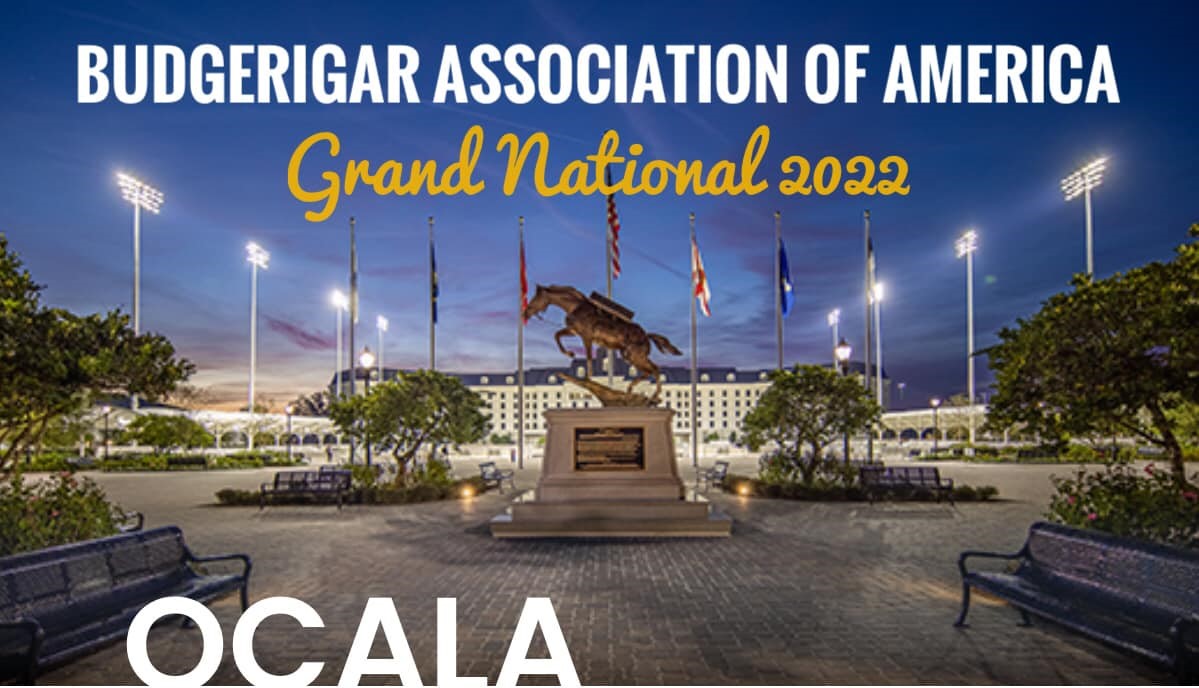 JUDGE: DANIEL LUTOLFSEPTEMBER 23 AND 24Show will be held at the World Equestrian Center1750 NW 80th Ave.Ocala, Florida 34482Hotel: Howard Johnson’s by Windham3951 NW Blitchton Rd. Ocala, Florida 34475352-629-7021  *Mention BAA Grand National for $79 rate. $25 one time pet fee applies.*Richard Schmidt’s home address:7550 N.W. 69th St.Ocala, FL. 34482For more information see Budgerigar Association of America website orContact: David Eberst 352-281-2794Attention!Birds will not be allowed in the Show Hall till Friday evening. You may keep them in your room.Schedule of EventsFriday, September 239:00 AM		Judge’s Panel meeting11:00	AM		Lunch for Judge’s and Board members1:00 PM		Board of Directors Meeting3:00 PM 		Show Hall Set Up6:00 PM		Dinner at the home of Richard Schmidt~After Dinner Presentation by Daniel LutolfHospitality room at Howard Johnson hotel open til 11:00 PMSaturday, September 249:00 AM 	Check in of birds. Birds must be in show cages and ready to go. Be sure to place one copy of your entry form on your show cages.10:00 AM		Show BeginsLunch			Lunch will be when there is an appropriate break in the show.6:00 PM		BAA Awards Banquet and Elite Auction (at World Equestrian Center)Hospitality room at Howard Johnson hotel open til 11:00 PMBird EntryEarly Entry fee: $5.00 per bird if entry form is sent to Julie Willis by 6:00 PM CT  Wednesday, Sept. 21st.Entry fee for birds entered after this time: $7.00 per bird. After 10 birds per exhibitor, birds are free.All exhibitors need to have two hard copies of entry form – one for Julie and one for check in.Send email of entry form or take a picture of entry form and text to:Julie WillisJuliebelle57@gmail.com469-524-9700Banquet TicketsBanquet dinner will be buffet style with several main entree options and sides.Banquet tickets are $50.00 each and must be reserved and paid for by September 1st. Order tickets from Dawn Sandve.Payment options will be PayPal, Zelle, and check.Contact Dawn by call, text, or email at dsandvw@icloud.com973-222-3324Show CagesIf you need to borrow show cages contact David Eberst by September 17th. This includes cages for Elite Auction birds.David Eberst:  352-281-2794Donations and Fund RaisersElite AuctionPlease consider donating a bird to the Elite Auction. You don’t have to be a Champion Breeder to donate. Current year banded birds are preferred. Daniel Lutolf, Stuart Sacks, Henry Timmes, Richard Schmidt, Joshua Anthony and Chad Babin have already committed to bringing birds for the auction. Rose Lastella is donating a signed Eric Peak print.Raffle TableThere will be a raffle table. Any donations will be appreciated. Mike Abbate from Abba Products is contributing a generous donation in support of the show.50/50There will be a 50/50 drawing. $1.00 per ticket.If your ticket is drawn you get 50% of the pot, the other 50% goes to the club.Judge Like the JudgeBuy a ticket to see how closely you can judge to Daniel Lutolf. After staging and prior to judging, look at the birds and pick, in order, the five you think will make it into the top 5. The closest person to Daniel’s top 5 gets 50% of the money, the other 50% goes to the club